CONCURSO DE PROTOTIPOS DE LA UNIVERSIDAD DE LEÓN. 2022-2023Anexo IID./DÑA. ……………………………. con DNI_________ como Tutor/Director del ………. Indicar TFG, TFM, tesis, ………….. en que está basada la tecnología objeto de solicitud de  esta convocatoria, doy mi consentimiento a la participación de D/Dña ………alumno……………….. con el  prototipo denominado………………………………… .NOTA:Se recuerda al investigador tutor del proyecto que deberá informar al Vicerrectorado de Investigación a través de la OTRI sobre las tecnologías que presentan para poder realizar el correspondiente estudio sobre la protección adecuada de la invención.En León a ____ de_____ de 2023Por el mero hecho de la participación en la presente convocatoria, cada uno de los candidatos se somete a las bases de la convocatoria, a su desarrollo, y a las decisiones adoptadas por el la FGULEM y Comisión de Evaluación, sin perjuicio de las reclamaciones pertinentes. Además, en cumplimiento de lo dispuesto en el Reglamento (UE) 2016/679 del Parlamento Europeo y del Consejo, de 27 de abril de 2016, relativo a la protección de las personas físicas en lo que respecta al tratamiento de datos personales y a la libre circulación de estos datos, se le informa que los datos recogidos serán incluidos en uno o más ficheros gestionados por FGULEM en el registro de la actividad de tratamiento habilitado al efecto, cuya finalidad es la gestión administrativa, laboral del personal de FGULEM. Los datos solicitados son necesarios para cumplir con dicha finalidad y, por tanto, el hecho de no obtenerlos impide conseguirla.FGULEM es la responsable del tratamiento de los datos y como tal le garantiza los derechos de acceso, rectificación, cancelación, oposición, supresión, portabilidad y limitación del tratamiento en cuanto a los datos facilitados, para ejercer los cuales se ha de dirigirse por escrito a: Fundación General de la Universidad de León y de la Empresa, calle Jardín de San Francisco s/n, 24004 León. Del mismo modo, FGULEM se compromete a respetar la confidencialidad de sus datos y utilizarlas de acuerdo con la finalidad de los ficheros.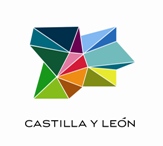 D/Dª___________Director/tutor del trabajo 